АДМИНИСТРАЦИЯ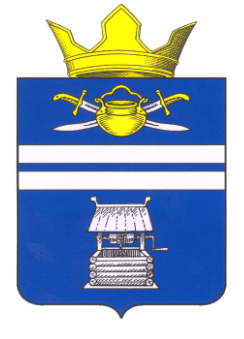 ЧИЛЕКОВСКОГО  СЕЛЬСКОГО  ПОСЕЛЕНИЯКОТЕЛЬНИКОВСКОГО  МУНИЦИПАЛЬНОГО  РАЙОНАВОЛГОГРАДСКОЙ  ОБЛАСТИ404385,  Волгоградская обл.,  Котельниковский р-н.,  пос. Равнинный,  ул. Центральная,19.     (84476)   7-63-60;ИНН – 3413008832,   КПП – 341301001,   БИК – 041806001,   ОГРН – 1053458080466,   Е-mail: chilekovo@mail.ruПОСТАНОВЛЕНИЕ
от 17 августа 2021 года № 40

Об утверждении Формы проверочного листа (список контрольных вопросов), используемого при проведении плановой проверки в рамках осуществления муниципального контроля за соблюдением правил благоустройства территории Чилековского сельского поселения Котельниковского муниципального района Волгоградской областиВ соответствии с Федеральным законом от 26.12.2018 N 294-ФЗ "О защите прав юридический лиц и индивидуальных предпринимателей при осуществлении государственного контроля (надзора) и муниципального контроля", Постановлением Правительства Российской Федерации от 13.02.2017 N 177 "Об утверждении общих требований к разработке и утверждению проверочных листов (списков контрольных вопросов)", решением Совета народных депутатов Чилековского сельского поселения   Котельниковского муниципального района Волгоградской области", Уставом Чилековского сельского поселения Котельниковского муниципального района Волгоградской области  постановляю:
1. Утвердить прилагаемую Форму проверочного листа (список контрольных вопросов), используемого при проведении плановой проверки в рамках осуществления муниципального контроля за соблюдением Правил благоустройства территории Чилековского сельского поселения Котельниковского муниципального района Волгоградской области.2 Настоящее постановление вступает в силу после его официального обнародования.Глава Чилековского сельского поселения                                        А.А.АвдеевУтверждена
постановлением
Администрации Чилековскогосельского поселения
от 16.08. 2021 г. N 40ФОРМА проверочного листа (список контрольных вопросов), используемого при проведении плановой проверки в рамках осуществления муниципального контроля за соблюдением правил благоустройства территории Чилековского сельского поселения
__________________________________________________________
(наименование органа муниципального контроля)
    1.   Предмет   плановой   проверки  юридических  лиц  и  индивидуальных предпринимателей  ограничивается  обязательными требованиями, требованиями,установленными   муниципальными   правовыми  актами,  изложенными  в  форме проверочного листа (списке контрольных вопросов).    2. Наименование юридического лица, фамилия, имя, отчество (при наличии)индивидуального предпринимателя:____________________________________________________________________________________________________________________________________________________    3. Место проведения плановой проверки с заполнением проверочного листа:___________________________________________________________________________________________________________________________________________________    4.  Реквизиты  распоряжения о проведении плановой проверки юридического лица, индивидуального предпринимателя:__________________________________________________________________________(номер, дата распоряжения о проведении плановой проверки юридического лица,                     индивидуального предпринимателя)    5.  Учетный  номер  плановой проверки и дата присвоения учетного номера проверки в Едином реестре проверок: _________________________________________________________________________________________________________________    6.  Должность,  фамилия,  имя, отчество (при наличии) должностного лица (лиц), проводящего (их) плановую проверку:______________________________________________________________________________________________________________________________________________________________________________________________________________________________    7.  Перечень  вопросов,  отражающих содержание обязательных требований,требований,   установленных  муниципальными  правовыми  актами,  ответы  на которые   однозначно   свидетельствуют   о   соблюдении   или  несоблюдении юридическим лицом, индивидуальным предпринимателем обязательных требований,требований,  установленных  муниципальными  правовыми  актами, составляющих предмет проверки:
________________________________________________                                ______________(фамилия, имя, отчество (при наличии), должность                                                        (подпись)уполномоченного представителя юридического лица,       индивидуального предпринимателя,     его уполномоченного представителя)
                                                      ______________                                                          (дата)
________________________________________________                               ______________(фамилия, имя, отчество (при наличии), должность                                                       (подпись)     лица, проводящего плановую проверку и         заполняющего проверочный лист)
                                                      ______________                                                          (дата)N п/пПеречень вопросов, отражающих содержание обязательных требований, требований, установленных муниципальными правовыми актами, составляющими предмет проверкиРеквизиты правового акта, содержащего обязательные требованияВарианты ответаВарианты ответаВарианты ответаданетне требуется1.Обеспечивается ли доступ маломобильных групп населения к зданиям, строениям, сооружениям, а также земельным участками?
статья 7, п.7.1 Правил благоустройства территории Чилековского сельского поселения Решение СНД от 21.09.2017 от 20.12.2019 N 102-6-РС (далее - Правил благоустройства)
2.Соблюдаются ли требования по размещению информации на зданиях и сооружениях общественного назначения для осуществления беспрепятственного доступа инвалидов к таким объектам?
статья 7 Правил благоустройства 
3.Обеспечивается ли своевременная уборка прилегающих территорий?
статья 4, п.4.11 Правил благоустройства 
4.Соблюдаются ли требования к содержанию элементов благоустройства: своевременное устранение повреждений, санитарная очистка, ремонт, окраска?
статья 3 Правил благоустройства 
5.Имеется ли оборудованные контейнерные площадки накопления твердых коммунальных отходов, площадки для складирования отдельных групп коммунальных отходов и крупногабаритных отходов?
статья 3 п.3.25 Правил благоустройства 
6.Осуществляется ли на контейнерных площадках селективный сбор отходов?
статья 3 Правил благоустройства 
7.Организовано ли парковочное пространство, площадка автостоянки?
статья 3.п.3.23 Правил благоустройства 
8.Включает ли площадка автостоянок покрытие дорожное асфальтобетонное, элементы сопряжения поверхностей, разделительные элементы, осветительное и информационное оборудование 
статья 3 п.3.24 Правил благоустройства 
9.Соблюдаются ли требования по огораживанию строительных площадок?
статья 4 п.4.16 Правил благоустройства 
10.Содержатся ли чистоте подъездные пути к строительным площадкам? Организована ли ежедневная уборка?
статья 4 п.4.16 Правил благоустройства 
11.Соблюдаются ли требования по обеспечению безопасности пешеходов в местах близкого размещения строящегося, реконструируемого, реставрируемого и капитально ремонтируемого объекта от пешеходного движения?
статья 4 п.4.16 Правил благоустройства 
12.Размещены ли на фасаде объекта капитального строительства указатели наименования улицы, переулка, площади и т.д., номера дома и корпуса, указатель номера подъезда и квартир, международный символ доступности объекта для инвалидов?
статья 4 п.4.16  Правил благоустройства 
13.Проводится ли своевременное техническое обслуживание и проведение ремонта, в том числе элементов фасадов зданий, строений и сооружений?
статья 3Правил благоустройства 
14.Осуществляется ли поддержание в исправном состоянии размещенных на фасаде объектов (средств) наружного освещения?
статья 4 п.4.13 Правил благоустройства 
15.Обеспечивается ли наличие и содержание в исправном состоянии водостоков, водосточных труб и сливов зданий, строений и сооружений?
статья 4 п.4.18 Правил благоустройства 
16.Осуществляется ли очистка, промывка и окраска поверхностей фасадов, в том числе от объявлений, рекламной информации, посторонних надписей?
статья 4  Правил благоустройства 
17.Осуществляется ли мытье окон, витрин, вывесок и указателей зданий, строений и сооружений?
статья  4 Правил благоустройства 
18.Осуществляется ли очистка от снега и льда крыш и козырьков, удаление наледи, снега и сосулек с карнизов, балконов и лоджий?
статья 4 п.4.6 Правил благоустройства 
19.Имеется ли паспорт объекта капитального строительства для проведения отделочных работ фасада?
статья 4Правил благоустройства 
20.Проводится ли своевременный ремонт, окраска некапитальных строений и сооружений?
статья 4 п.4.15 Правил благоустройства 
21.Осуществляется ли своевременное устранение бумажного спама (наклеек, объявлений, рекламы), посторонних надписей, замена разбитых стекол, конструктивных элементов, очистка, покраска, промывка фасадов некапитальных нестационарных сооружений?
статья 4 п.4.15 Правил благоустройства 
22.Осуществляется ли своевременная уборка территории, прилегающей к некапитальным нестационарным сооружениям?
статья 4 п.4.15 Правил благоустройства 
23.Имеются ли урны возле нестационарных объектов?
статья 4 п.4.15 Правил благоустройства 
24.Соблюдается ли требование о запрете размещения нестационарных сооружений в арках зданий, на газонах, площадках (детских, отдыха, спортивных, транспортных стоянок), посадочных площадках пассажирского транспорта, в охранной зоне водопроводных и канализационных сетей, трубопроводов, а также ближе: 10 м от остановочных павильонов, 25 м - от вентиляционных шахт, 20 м - от окон жилых помещений, перед витринами торговых предприятий, 3 м - от ствола дерева, 15 м - от входов в подземные пешеходные переходы, за исключением сооружений, входящих в остановочно-торговый комплекс 
статья 4 п.4.15 Правил благоустройства 
25.Соблюдаются ли требования к обеспечению круглосуточного и беспрепятственного проезда на придомовую территорию спецтехники?
статья 4 п.4.11 Правил благоустройства 
26.Соответствуют ли информационные и рекламные конструкций требованиям утвержденного Дизайн-кода?
статья 3 п.3.28 Правил благоустройства 
27.Осуществляется ли поддержание в технически исправном состоянии и чистоте информационные и рекламные конструкции?
статья 3 п.3.28 Правил благоустройства 
28.Соблюдается ли требование по недопущению размещения информационных и рекламных конструкций на деревьях, кустарниках, воротах, дорожных или газонных ограждениях, на ограждениях крылец, пандусов и лестниц, перильных ограждениях, колоннах зданий, на шлагбаумах, подпорных стенках и т.п. конструкциях и сооружениях, на стационарных ограждениях архитектурных ансамблей, парков, скверов, дворовых территорий, территорий организаций, автостоянок, торговых и спортивных комплексов?
статья 3п. 3.28 Правил благоустройства 
29.Соблюдаются ли требования к установке отдельно стоящих информационных и рекламных конструкций?
статья 3 п.3.28 Правил благоустройства 
30.Осуществляется ли проведение мероприятий по обеспечению сохранности зеленых насаждений в целом, обеспечивается ли квалифицированный уход за существующими зелеными насаждениями?
статья 3 п.3.19 Правил благоустройства 
31.Соблюдается ли запрет на осуществление хозяйственной и иной деятельности, оказывающую негативное воздействие на территориях с зелеными насаждениями?
статья 3 п.3.19  Правил благоустройства 
32.Соблюдается ли собственниками и пользователями земельных участков своевременное удаление сухих и аварийных деревьев, вырезка сухих и поломанных сучьев и веток, замазка ран, дупел на деревьях, уборку поросли?
статья 3 п.3.19 Правил благоустройства 
33.Обеспечивается ли при производстве работ по строительству, реконструкции, капитальному ремонту, ремонту объектов капитального строительства и линейных объектов, меры по обеспечению сохранности зеленых насаждений и (или) их восстановление?
статья 4 п.4.12 Правил благоустройства 
34.Обеспечивается ли содержание и ремонт малых архитектурных форм?
статья 4.п.4.19 Правил благоустройства 
34.Обеспечивается ли надлежащее содержание (профилактическое обследование, очистка, ремонт) имеющейся системы дренажей и дождевой канализации, в том числе смотровых колодцев, камер?
статья 4 п.4.18 Правил благоустройства 
35.Имеется ли ордер (разрешение) на проведение (производство) земляных работ?
статья 6 Правил благоустройства 
